OMB Control No. 0648-0620, Expires on: 11/30/2014INSTRUCTIONSThis form must be completed and submitted to the National Marine Fisheries Service (NMFS) at the address given above to apply or re-register for a first receiver site license (FRSL). A FRSL authorizes a buyer to receive, purchase, or take custody or control of an IFQ landing at the physical location of the facility given on the license.  To complete the application process, any Economic Data Collection surveys due from the FRSL applicant must be deemed complete by the NOAA/Northwest Fisheries Science Center. The applicant must also submit supplemental documentation, described below. A first receiver site license is effective upon approval by NMFS. 
Section A – First Receiver Site License Applicant Information
The applicant must provide the state and number of the state buyer/dealer license, and the legal name of the first receiver site license applicant as it will appear on the fish ticket. The buyer/dealer license must be issued by the state in which the receiving site is located as given in Section B. A copy of the state buyer/dealer license must be included with the application. Provide the tax identification number if the first receiver is a business entity or date of birth if an individual. Please provide the business mailing address, phone number, fax number and email address. NMFS will mail all pertinent information to the address of record, and NMFS will only store one address of record for each group. Please provide the name of contact person for NMFS to communicate with about the first receiver site license. 

Section B – Site Information (Physical Location of Receiving Facility)
The applicant must provide the name of the owner of the receiving facility site where the IFQ landings will occur, the site owner’s tax identification number (if business entity) or date of birth (if individual), the physical location of the receiving facility (street address only), city, state and zip code.  Please provide the business phone number, fax number and email address for the receiving facility. Please provide the name of contact person for NMFS to communicate with who works at the site. 

Section C – Small Business Certification Read the information to determine if you are a small business according to the criteria listed.  Check the appropriate box, yes or no. 
Section D - Certification of Applicant and Notary: 
The applicant or authorized representative must sign and date the form in the presence of a notary to certify that the individual(s) signing the form has satisfactorily identified themselves. By signing and dating the form, the applicant or authorized representative certifies that all information set forth in the form is true, correct and complete to the best of the applicant’s knowledge or belief. The form will not be considered without the authorized representative’s signature. NMFS may request that the authorized representative for a business entity include a copy of the corporate resolution or other document authorizing the individual to sign and certify on behalf of the business entity. The notary must sign and date this section, and affix a notary stamp or seal.   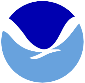 Supplemental Documentation
The applicant must provide a catch monitor plan specific to the site given in Section B. The applicant must provide a copy of their state buyer/dealer license in the state where the receiving facility is located. The applicant must include a check or money order for the application fee in the amount of $175.00 made payable to: U.S. Department of Commerce/NOAA. OMB Control No. 0648-0620, Expires on: 11/30/2014	WARNING STATEMENT:  A false statement on this form is punishable by permit sanctions (revocation, suspension, or modification) under 15 CFR Part 904, a civil penalty up to $100,000 under 16 USC 1858, and/or criminal penalties including, but not limited to, fines or imprisonment or both under 18 USC 1001.PRIVACY ACT STATEMENT: Some of the information collection described above is confidential under section 402(b) of the Magnuson-Stevens Act and under NOAA Administrative Order 216-100, Protection of Confidential Fisheries Statistics. TIN or DOB, business phone number, fax number, and email, and the names of individuals listed as contacts are not released to the public. The information collected is part of a Privacy Act System of Records, COMMERCE/NOAA #19, Permits and Registrations for United States Federally Regulated Fisheries. A notice was published in the Federal Register on April 17, 2008 (73 FR 20914) and became effective on June 11, 2008 (73 FR 33065).PRA STATEMENT: Public reporting burden for this collection of information is estimated to average 3.50 hours per response for new applicants, and 1.83 hours for re-registering applicants (with preparation of the catch monitor plan), including the time for reviewing the instructions, searching existing data sources, gathering and maintaining the data needed, and completing and reviewing the collection of information.  Send comments regarding this burden estimate or any other suggestions for reducing this burden to NOAA/National Marine Fisheries Service, Northwest Region, Attn: Assistant Regional Administrator, Sustainable Fisheries Division, 7600 Sand Point Way NE, Seattle, WA 98115. Notwithstanding any other provisions of the law, no person is required to respond to, nor shall any person be subjected to a penalty for failure to comply with, a collection of information subject to the requirements of the Paperwork Reduction Act, unless that collection of information displays a currently valid OMB Control Number.First Receiver Site License Application FormPacific Coast Groundfish Individual Fishing Quota 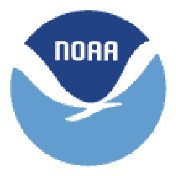     UNITED STATES DEPARTMENT OF COMMERCENational Oceanic and Atmospheric AdministrationNational Marine Fisheries Service, Northwest Region    Fisheries Permits Office7600 Sand Point Way NE, Bldg. 1Seattle, WA 98115-0070Phone  (206) 526-4353     Fax (206) 526-4461     www.nwr.noaa.govFirst Receiver Site License Application FormPacific Coast Groundfish Individual Fishing Quota     UNITED STATES DEPARTMENT OF COMMERCENational Oceanic and Atmospheric AdministrationNational Marine Fisheries Service, Northwest Region    Fisheries Permits Office7600 Sand Point Way NE, Bldg. 1Seattle, WA 98115-0070Phone  (206) 526-4353     Fax (206) 526-4461     www.nwr.noaa.govSection A –  First Receiver Site License Applicant InformationSection A –  First Receiver Site License Applicant InformationSection A –  First Receiver Site License Applicant InformationSection A –  First Receiver Site License Applicant Information1. State of Buyer/Dealer License (WA, OR, CA)1. State of Buyer/Dealer License (WA, OR, CA)1. State of Buyer/Dealer License (WA, OR, CA)2. State Buyer/Dealer License Number3. First Receiver Site License Applicant Name3. First Receiver Site License Applicant Name3. First Receiver Site License Applicant Name4. TIN (if business) or DOB (if person)3. First Receiver Site License Applicant Name3. First Receiver Site License Applicant Name3. First Receiver Site License Applicant Name5. State Registered In (if business)6. Business Mailing Address        Street or PO Box 6. Business Mailing Address        Street or PO Box 6. Business Mailing Address        Street or PO Box 7. Business Phone Number(         )6. Business Mailing Address        Street or PO Box 6. Business Mailing Address        Street or PO Box 6. Business Mailing Address        Street or PO Box 8. Business Fax Number (optional)(         )       CityStateZip Code9. Business Email (optional)10. First Receiver Applicant Contact (who should NMFS contact about the license?)10. First Receiver Applicant Contact (who should NMFS contact about the license?)10. First Receiver Applicant Contact (who should NMFS contact about the license?)10. First Receiver Applicant Contact (who should NMFS contact about the license?)Section B –  Site Information (Physical Location of Receiving Facility)Section B –  Site Information (Physical Location of Receiving Facility)Section B –  Site Information (Physical Location of Receiving Facility)Section B –  Site Information (Physical Location of Receiving Facility)1. Owner of Receiving Facility1. Owner of Receiving Facility1. Owner of Receiving Facility2. TIN (if business) or DOB (if person)3. Street Address (Physical Location of Receiving Facility)       Street3. Street Address (Physical Location of Receiving Facility)       Street3. Street Address (Physical Location of Receiving Facility)       Street4. Business Phone Number(         )3. Street Address (Physical Location of Receiving Facility)       Street3. Street Address (Physical Location of Receiving Facility)       Street3. Street Address (Physical Location of Receiving Facility)       Street5. Business Fax Number (optional)(         )       CityStateZip Code6. Business Email (optional)7. Site Contact (who should NMFS contact at the site?)7. Site Contact (who should NMFS contact at the site?)7. Site Contact (who should NMFS contact at the site?)7. Site Contact (who should NMFS contact at the site?)Section C – Small Business CertificationAs part of various rulemakings related to the Pacific Coast groundfish fishery, the National Marine Fisheries Service (NMFS) is required to analyze the effect of such regulations. To assist with these Regulatory Impact Reviews (RIR)/Initial Regulatory Flexibility Analysis (IRFA), NMFS must determine if permit and license owners participating in the fishery are big businesses or small businesses as defined by the Small Business Administration. Small businesses. The Small Business Administration has established size criteria for all majorindustry sectors in the US, including fish harvesting and fish processing businesses. The SBA also has established “principles of affiliation” to determine whether a business concern is “independently owned and operated.” In general, business concerns are affiliates of each other when one concern controls or has the power to control the other or a third party controls or has the power to control both.A business involved in fish harvesting is a small business if it is independently owned and operated and not dominant in its field of operation (including its affiliates) and if it has combined annual receipts not in excess of $19.0 million for all its affiliated operations worldwide. A seafood processor is a small business if it is independently owned and operated, not dominant in its field of operation, and employs 500 or fewer persons on a full time, part time, temporary, or other basis, at all its affiliated operations worldwide. A business involved in both the harvesting and processing of seafood products is a small business if it meets the $4.0 million criterion for fish harvesting operations. A wholesale business servicing the fishing industry is a small business if it employs 100 or fewer persons on a full time, part time, temporary, or other basis, at all its affiliated operations worldwide. For marinas and charter/party boats, a small business is one with annual receipts not in excess of $7.0 million.Small organizations. The Regulatory Flexibility Act defines small organizations as any nonprofit enterprise that is independently owned and operated and is not dominant in its field.Small governmental jurisdictions. The Regulatory Flexibility Act defines small governmental jurisdictions as governments of cities, counties, towns, townships, villages, school districts, or special districts with populations of less than 50,000.Are you a small business, small organization, or small governmental jurisdiction according to the standards outlined above?  Please check one box.      YES      NOSection D – Certification of Applicant and NotaryThis section must be completed by a notary to certify that the individual(s) have satisfactorily identified themselves.Section D – Certification of Applicant and NotaryThis section must be completed by a notary to certify that the individual(s) have satisfactorily identified themselves.Under penalties of perjury, I hereby declare that I, the undersigned, am authorized to certify this application on behalf of the applicant and completed this form, and the information contained herein is true, correct, and complete to the best of my knowledge and belief.  Under penalties of perjury, I hereby declare that I, the undersigned, am authorized to certify this application on behalf of the applicant and completed this form, and the information contained herein is true, correct, and complete to the best of my knowledge and belief.  Signature of Authorized RepresentativeDatePrinted Name of Authorized RepresentativePrinted Name of Authorized RepresentativeNotary Public Signature                                                                                ATTESTAffix Notary Stamp or Seal HereDate Commission ExpiresAffix Notary Stamp or Seal Here